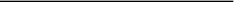 NameD.O.B., GenderCountry, TownAddress 24h contact number Emergency contact number, Name, Relationship	SWIM HISTORY (when did you start swimming, what drives you to swim more...)WHAT TRAINING HAVE YOU DONE IN THE LAST 3 MONTHS? WHAT WOULD BE YOUR BIGGEST WEAKNESS IN FRONT CRAWL?400m FRONT CRAWL TIME?WHICH GOALS WOULD YOU LIKE TO ACHIEVE WITH THIS CAMP?MEDICAL CONDITIONS YOU MIGHT HAVE (general health, food allergies etc.)?I WISH TO SHARE MY APARTMENT WITH?